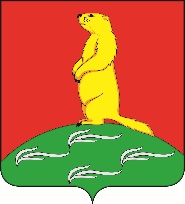                                                                                                         ПРОЕКТСОВЕТ НАРОДНЫХ ДЕПУТАТОВ ПЕРВОМАЙСКОГО СЕЛЬСКОГО ПОСЕЛЕНИЯ БОГУЧАРСКОГО МУНИЦИПАЛЬНОГО РАЙОНА ВОРОНЕЖСКОЙ ОБЛАСТИ   РЕШЕНИЕот  « ___  » ____________ 2023 г. №             с.ЛебединкаО бюджете Первомайского сельского поселения Богучарского муниципального района Воронежской области на 2024 год  и на плановый период 2025 и 2026 годовРассмотрев проект бюджета на 2024 год  и на плановый период 2025 и 2026 годов, представленный администрацией Первомайского сельского поселения Богучарского  муниципального района, руководствуясь Бюджетным кодексом РФ от 31.07.1998 № 145-ФЗ, Федеральным законом от 06.10.2003 № 131-ФЗ «Об общих принципах организации местного самоуправления в Российской Федерации», Уставом Первомайского сельского поселения, Совет народных депутатов  Первомайского сельского поселения Богучарского муниципального района Воронежской области решил:  Статья 1. Основные характеристики бюджета Первомайского сельского поселения на 2024 год  и на плановый период 2025 и 2026 годов1.1.  Утвердить основные характеристики бюджета Первомайского сельского поселения на 2024 год:1) прогнозируемый общий объём доходов бюджета Первомайского сельского поселения в сумме 9122,3 тыс. рублей, в том числе безвозмездные поступления из федерального бюджета в сумме 136,0 тыс. рублей, из  областного бюджета в сумме 1000,0 тыс. рублей, из  районного бюджета в сумме 4884,3 тыс. рублей; прочие безвозмездные поступления 800,0 тыс. рублей; 2) общий объём расходов бюджета Первомайского сельского поселения в сумме 9122,3 тыс. рублей;3) прогнозируемый дефицит местного бюджета в сумме 0,0  тыс. рублей;4) источники внутреннего финансирования дефицита бюджета Первомайского сельского поселения на 2024 год и на плановый период 2025 и 2026 годов согласно приложению 1 к настоящему решению.          1.2. Утвердить основные характеристики бюджета Первомайского сельского поселения на 2025 год и на 2026 год:   1) прогнозируемый общий объём доходов бюджета Первомайского сельского поселения на  2025 год в сумме 3891,6 тыс. рублей, в том числе безвозмездные поступления из федерального бюджета в сумме 149,8 тыс. рублей, из областного бюджета в сумме 727,8 тыс. рублей, из районного бюджета в сумме 698,0 тыс. рублей  и на 2026 год в сумме 3203,5 тыс. рублей, в том числе безвозмездные поступления из федерального бюджета в сумме 163,8 тыс. рублей, из районного бюджета в сумме 707,7 тыс. рублей.   2) общий объём расходов бюджета Первомайского сельского поселения на 2025 год в сумме  3891,6 тыс. рублей, в том числе условно утвержденные расходы – 97,3 тыс. рублей и на 2026 год в сумме 3203,5 тыс. рублей, в том числе условно утвержденные расходы – 160,2 тыс. рублей.Статья 2. Поступление доходов бюджета Первомайского сельского поселения по кодам видов доходов, подвидов доходов на 2024 год и на плановый период 2025 и 2026 годов   Утвердить поступление доходов бюджета Первомайского сельского поселения по кодам видов доходов, подвидов доходов на 2024 год и на плановый период 2025 и 2026 годов согласно приложению 2  к настоящему решению Совета народных депутатов Первомайского сельского поселения  Богучарского муниципального района Воронежской области.Статья 3. Особенности использования средств, получаемых  казенными учреждениямиСредства, полученные казенными учреждениями Первомайского сельского поселения от приносящей доход деятельности, после уплаты налогов и сборов и иных обязательных платежей в порядке, установленном законодательством Российской Федерации, поступают на единый счет доходов в  Управление Федерального казначейства по  Воронежской области, учитываются на лицевых счетах, открытых главным распорядителем (распорядителем) средств местного бюджета в Отделе № 3 Управления Федерального казначейства по  Воронежской области  и   расходуются   в соответствии со  сметами доходов и расходов по приносящей доход деятельности, утвержденными в порядке, определяемом главными распорядителями средств местного бюджета.           Статья 4. Бюджетные ассигнования бюджета Первомайского сельского поселения на 2024 год и на плановый период 2025 и 2026 годов1. Утвердить ведомственную структуру расходов бюджета Первомайского сельского поселения на 2024 год и на плановый период 2025 и 2026 годов согласно приложению  3 к настоящему решению Совета народных депутатов Первомайского сельского поселения.2. Утвердить распределение бюджетных ассигнований по разделам и подразделам, целевым статьям (муниципальным программам Первомайского сельского поселения), группам видов расходов, классификации расходов  бюджета Первомайского сельского поселения на 2024 год и на плановый период 2025 и 2026 годов согласно приложению 4 к настоящему решению Совета народных депутатов Первомайского сельского поселения.        3. Утвердить распределение бюджетных ассигнований по целевым статьям (муниципальным программам Первомайского сельского поселения), группам видов расходов, разделам, подразделам классификации расходов бюджета Первомайского сельского поселения на 2024 год и на плановый период 2025 и 2026 годов согласно приложению 5 к настоящему решению.        4. Утвердить общий объем бюджетных ассигнований на исполнение публичных нормативных обязательств Первомайского сельского поселения на 2024 год в сумме 293,0 тыс. рублей, на 2025 год в сумме 35,4 тыс. рублей  и  на 2026 год в сумме 68,2 тыс. рублей с распределением согласно приложению 6 к настоящему решению.Статья 5. Особенности использования бюджетных ассигнований по обеспечению деятельности органов местного самоуправления Первомайского сельского поселения и муниципальных казенных учреждений Первомайского сельского поселенияИсполнительный орган местного самоуправления Первомайского сельского поселения и муниципальные казенные учреждения Первомайского сельского поселения не вправе принимать решения, приводящие к увеличению в 2024 году численности муниципальных служащих Первомайского сельского поселения и работников муниципальных казенных учреждений Первомайского сельского поселения, за исключением установленных федеральным законодательством случаев передачи отдельных государственных полномочий Российской Федерации органам местного самоуправления Первомайского сельского поселения, осуществляемых за счет субвенций из федерального бюджета, а также случаев, связанных с увеличением объема полномочий и функций исполнительных органов местного самоуправления Первомайского сельского поселения, вызванных изменением федерального и областного законодательства.Статья 6. Муниципальный внутренний долг Первомайского сельского поселения Богучарского муниципального района Воронежской области и муниципальные внутренние заимствования 1. Установить верхний предел муниципального долга бюджета Первомайского сельского поселения на 1 января 2025 года в сумме 0,0 тыс. рублей, в том числе верхний предел долга по муниципальным гарантиям Первомайского сельского поселения на 1 января 2025 года в сумме 0,0 тыс. рублей, на 1 января 2026 года в сумме 0,0 тыс. рублей, в том числе верхний предел долга по муниципальным гарантиям Первомайского сельского поселения на 1 января 2026 года в сумме 0,0 тыс. рублей, на 1 января 2027 года в сумме 0,0 тыс. рублей, в том числе верхний предел долга по муниципальным гарантиям Первомайского сельского поселения на 1 января 2027 года в сумме 0,0 тыс. рублей2. Утвердить объем расходов на обслуживание муниципального долга Первомайского сельского поселения Богучарского муниципального района на 2024 год в сумме 0,0 тыс. рублей, на 2025 год в сумме 0,0 тыс. рублей, на 2026 год в сумме 0,0 тыс. рублей.      Статья 7. Особенности исполнения местного бюджета в 2024 году1. Установить, что остатки средств бюджета Первомайского сельского поселения по состоянию на 1 января 2024 года, образовавшиеся в связи с неполным использованием бюджетных ассигнований по средствам, поступившим в 2023 году из областного и  районного бюджетов, подлежат использованию в 2023 году в соответствии со статьей 242 Бюджетного кодекса Российской Федерации.2. Установить, что остатки средств бюджета Первомайского сельского поселения на начало текущего финансового года могут направляться в текущем финансовом году на покрытие временных кассовых разрывов.3. Установить, что исполнительный орган местного самоуправления Первомайского сельского поселения  вправе увеличить, с соответствующим внесением изменений в показатели сводной бюджетной росписи бюджетные ассигнования главным распорядителям средств бюджета поселения на сумму средств, поступивших в бюджет поселения от оказания платных услуг подведомственными казенными учреждениями, безвозмездных поступлений и иной приносящей доход деятельности, сверх утвержденных  решением Совета народных депутатов Первомайского сельского поселения «О бюджете Первомайского сельского поселения Богучарского муниципального района Воронежской области на 2024 год и на плановый период 2025 и 2026 годов», и остатков средств местного бюджета по состоянию на 1 января 2024 года, сложившихся от данных поступлений в 2023 году.4. Установить, что не использованные по состоянию на 1 января 2024 года остатки межбюджетных трансфертов, предоставленных из областного и районного бюджетов в бюджет Первомайского сельского поселения за счет средств федерального бюджета в форме субвенций, субсидий,  иных межбюджетных трансфертов, имеющих целевое назначение,  подлежат возврату в областной и районный бюджеты в течение первых семи рабочих дней 2024 года.Установить, что не использованные по состоянию на 1 января 2024 года остатки межбюджетных трансфертов, предоставленных из районного бюджета в бюджет Первомайского сельского поселения за счет средств областного бюджета в форме субвенций, субсидий,  иных межбюджетных трансфертов, имеющих целевое назначение, подлежат возврату в районный бюджет в течение первых семи рабочих дней 2024 года.Возврат неиспользованных по состоянию на 1 января 2024 года остатков межбюджетных трансфертов в областной бюджет осуществляется в порядке, установленном исполнительным органом государственной власти Воронежской области в сфере финансово-бюджетной политики.5. Установить в соответствии с Решением Совета народных депутатов Первомайского сельского поселения «Об утверждении положения о бюджетном процессе в Первомайского сельском поселении» статьи 217 Бюджетного кодекса Российской Федерации следующие основания для внесения изменений в показатели сводной бюджетной росписи бюджета Первомайского сельского поселения, связанные с особенностями исполнения бюджета Первомайского сельского поселения и (или) распределения бюджетных ассигнований, без внесения изменений в Решение о бюджете Первомайского сельского поселения:1) направление остатков средств бюджета Первомайского сельского поселения, предусмотренных частью 1 настоящей статьи  настоящего решения;2) изменение бюджетной классификации Российской Федерации в соответствии с нормативными правовыми актами Российской Федерации;3) увеличение бюджетных ассигнований на сумму остатков средств областного и районного бюджетов по согласованию с главным администратором бюджетных средств областного и районного бюджетов;4) перераспределение бюджетных ассигнований, предусмотренных для исполнения публичных нормативных обязательств, в пределах общего объема указанных ассигнований, утвержденных решением о бюджете на их исполнение в текущем финансовом году, а также с его превышением не более чем на 5 процентов за счет перераспределения средств, зарезервированных в составе утвержденных бюджетных ассигнований;       5) уточнение кодов бюджетной классификации и (или) перераспределения средств на обеспечение софинансирования  субсидий, выделяемых из областного бюджета;       6) перераспределение бюджетных ассигнований, источником формирования которых являются межбюджетные трансферты, предоставленные из областного и районного  бюджета, в случае изменения условий их предоставления и направлений использования.Статья 8.  Особенности использования бюджетных ассигнований для финансирования договоров (муниципальных контрактов), заключаемых администрацией Первомайского сельского поселенияУстановить, что заключение и оплата органами местного самоуправления сельского поселения договоров, (муниципальных контрактов), исполнение которых осуществляется за счет средств местного  бюджета, производятся в пределах утвержденных им лимитов бюджетных обязательств в соответствии с классификацией расходов бюджета поселения.   Статья 9.  Вступление в силу настоящего решения Совета народных депутатов Первомайского сельского поселенияНастоящее решение Совета народных депутатов Первомайского сельского поселения вступает в силу с 1 января 2024 года.Глава Первомайского сельского поселения                                        А.А.РаковскийПриложение 3 к решению Совета народных депутатов Первомайского сельского поселенияот ________2023 № _                                                       Ведомственная структура расходов бюджета Первомайского сельского поселения на 2024 год и на плановый период 2025 и 2026 годов                                                                                                                                        Сумма                                                                                                                                         (тыс. рублей)Приложение 4 к решению Совета народных депутатов Первомайского сельского поселения  от ______2023 №__                                                        Распределение бюджетных ассигнований по разделам, подразделам, целевым статьям (муниципальным программам Первомайского сельского поселения), группам видов расходов, классификации расходов бюджета Первомайского сельского поселенияна 2024 год и на плановый период 2025 и 2026 годов                                                                                                                        Сумма      (тыс. рублей)Приложение 5к решению Совета народных депутатов Первомайского сельского поселенияот _____2023 № ___Распределение бюджетных ассигнований по целевым статьям ( муниципальным  программам Первомайского сельского поселения ), группам видов расходов, разделам, подразделам классификации расходов бюджета Первомайского сельского поселения на 2024 год и на плановый период 2025 и 2026 годов                                                                                                                                          Сумма(тыс. руб.) Приложение 6к решению Совета народных депутатов Первомайского сельского поселенияот  __________2023  № ___                                                                                                         Распределение бюджетных ассигнований на исполнение 
публичных нормативных обязательств Первомайского сельского поселения на 2024 год и на плановый период 2025 и 2026 годов                                                                                                                            Сумма (тыс. рублей)Приложение  1
к решению Совета народных депутатов
Первомайского сельского поселения
от  ___________ №___ИСТОЧНИКИ ВНУТРЕННЕГО ФИНАНСИРОВАНИЯ ДЕФИЦИТА МЕСТНОГО БЮДЖЕТА НА 2024 ГОД И НА ПЛАНОВЫЙ ПЕРИОД 2025 И 2026 ГОДОВ                                                                                                                      Сумма   (тыс. рублей)Приложение  2
к решению Совета народных депутатов
Первомайского сельского поселения
от  _______2023 № __ПОСТУПЛЕНИЕ ДОХОДОВ БЮДЖЕТА ПЕРВОМАЙСКОГО СЕЛЬСКОГО ПОСЕЛЕНИЯ  ПО КОДАМ ВИДОВ ДОХОДОВ, ПОДВИДОВ ДОХОДОВ НА 2024 ГОД И НА ПЛАНОВЫЙ ПЕРИОД 2025 И 2026 ГОДОВ                                                                                         Сумма (тыс. рублей)НаименованиеГРБСРЗПРЦСРВР2024 год2025 год2026 год123456789ВСЕГО9122,33794,33043,3Администрация  Первомайского сельского поселения9149122,33794,33043,3Общегосударственные вопросы914014143,12292,32245,1Функционирование высшего должностного лица субъекта Российской  Федерации и муниципального образования9140102929,9949,5959,1Муниципальная программа Первомайского сельского поселения Богучарского муниципального района Воронежской области «Экономическое развитие Первомайского сельского  поселения Богучарского муниципального района Воронежской области»914010239 0 00 00000929,9949,5959,1Подпрограмма «Прочие мероприятия по реализации муниципальной программы «Экономическое развитие Первомайского сельского  поселения Богучарского муниципального района Воронежской области»914010239 2 00 00000929,9949,5959,1Основное мероприятие «Организация деятельности  главы Первомайского сельского поселения»914010239 2 01 00000929,9949,5959,1Расходы на обеспечение деятельности главы Первомайского сельского поселения (Расходы на выплаты персоналу в целях обеспечения выполнения функций государственными (муниципальными) органами, казенными учреждениями, органами управления государственными внебюджетными фондами)914010239 2 01 92020100929,9949,5959,1Функционирование правительства Российской Федерации, высших исполнительных органов государственной власти субъектов Российской Федерации, местных администраций 91401043074,31342,81286,0Муниципальная программа Первомайского сельского поселения Богучарского муниципального района Воронежской области «Экономическое развитие Первомайского сельского поселения Богучарского муниципального района Воронежской области»914010439 0 00 000003074,31342,81286,0Подпрограмма «Прочие мероприятия по реализации муниципальной программы «Экономическое развитие Первомайского сельского поселения Богучарского муниципального района Воронежской области»914010439 2 00 000003074,31342,81286,0Основное мероприятие «Организация деятельности местной администрации»914010439 2 01 000003074,31342,81286,0Расходы на обеспечение функций органов местного самоуправления (Расходы на выплаты персоналу в целях обеспечения выполнения функций государственными (муниципальными) органами, казенными учреждениями, органами управления государственными внебюджетными фондами) (муниципальных служащих)914010439 2 01 92011100585,5598,5604,4Расходы на обеспечение функций  органов местного самоуправления  (Расходы на выплаты персоналу в целях обеспечения выполнения функций государственными (муниципальными) органами, казенными учреждениями, органами управления государственными внебюджетными фондами) (немуниципальных служащих)914010439 2 01 92012100582,4593,3599,3Расходы на обеспечение функций органов местного самоуправления (Закупка товаров, работ и услуг для обеспечения государственных (муниципальных) нужд)914010439 2 01 92010200830,4129,060,3Расходы на обеспечение функций органов местного самоуправления (Иные бюджетные ассигнования)914010439 2 01 9201080076,022,022,0Расходы на приобретение служебного автотранспорта органам местного самоуправления  (Закупка товаров, работ и услуг для обеспечения государственных (муниципальных) нужд)914010439 2 01791802001000,0    0,00,0Другие общегосударственные вопросы9140113138,90,00,0Муниципальная программа Первомайского сельского поселения Богучарского муниципального района Воронежской области «Экономическое развитие Первомайского сельского поселения Богучарского муниципального района Воронежской области»914011339 0 00 00000138,90,00,0Подпрограмма «Прочие мероприятия по реализации муниципальной программы «Экономическое развитие Первомайского сельского поселения Богучарского муниципального района Воронежской области»914011339 2 00 00000138,90,00,0Основное мероприятие  «Организация прочих мероприятий по реализации муниципальной программы «Экономическое развитие Первомайского сельского поселения Богучарского муниципального района Воронежской области»914011339 2 07 00000138,90,00,0Выполнение других расходных обязательств (Закупка товаров, работ и услуг для обеспечения государственных (муниципальных) нужд)914011339 2 07 9020020010,00,00,0Выполнение других расходных обязательств (Иные межбюджетные трансферты)                                                                                                                                                     914011339 2 07 90200540128,90,00,0Национальная оборона91402136,0149,8163,8Мобилизационная и вневойсковая подготовка9140203136,0149,8163,8Муниципальная программа Первомайского сельского поселения Богучарского муниципального района Воронежской области «Экономическое развитие Первомайского сельского поселения Богучарского муниципального района Воронежской области»914020339 0 00 00000136,0149,8163,8Подпрограмма «Прочие мероприятия по реализации муниципальной программы «Экономическое развитие Первомайского сельского поселения Богучарского муниципального района Воронежской области» 914020339 2 00 00000136,0149,8163,8Основное мероприятие «Организация воинского учета»914020339 2 10 00000136,0149,8163,8Расходы на осуществление первичного воинского учета на территориях, где отсутствуют военные комиссариаты (Расходы на выплаты персоналу в целях обеспечения выполнения функций государственными (муниципальными) органами, казенными учреждениями, органами управления государственными внебюджетными фондами)914020339 2 10 51180100122,8136,6150,6 Расходы на осуществление первичного воинского учета на территориях, где отсутствуют военные комиссариаты (Закупка товаров, работ и услуг для обеспечения государственных (муниципальных) нужд)914020339 2 10 5118020013,213,213,2Национальная безопасность и правоохранительная деятельность914031268,915,412,0Гражданская оборона91403091,01,01,0Муниципальная программа Первомайского сельского поселения Богучарского муниципального района Воронежской области «Экономическое развитие Первомайского сельского поселения Богучарского муниципального района Воронежской области»914030939 0 00 000001,01,01,0Подпрограмма «Прочие мероприятия по реализации муниципальной программы «Экономическое развитие Первомайского сельского поселения Богучарского муниципального района Воронежской области»914030939 2 00 000001,01,01,0Основное мероприятие  «Организация и осуществление мероприятий по гражданской обороне, защите населения и территории  поселения от чрезвычайных ситуаций природного и техногенного характера и обеспечение пожарной безопасности в границах поселения»914030939 2 02 000001,01,01,0Расходы на осуществление мероприятий в области гражданской обороны на территории  поселения (Закупка товаров, работ и услуг для обеспечения государственных (муниципальных) нужд)914030939 2 02 914302001,01,01,0Защита населения и территории от чрезвычайных ситуаций природного и техногенного характера, пожарная безопасность91403101267,914,411,0Расходы на мероприятия по защите населения и территории от чрезвычайных ситуаций природного и техногенного характера, пожарной безопасности в границах поселения (Предоставление субсидий бюджетным, автономным учреждениям и иным некоммерческим организациям)914031039 2 02 914506001266,913,410,0Расходы на мероприятия по защите населения и территории от чрезвычайных ситуаций природного и техногенного характера, пожарной безопасности в границах поселения  (Закупка товаров, работ и услуг для обеспечения государственных (муниципальных) нужд)914031039 2 02 914502001,01,01,0Национальная экономика9140430,02,42,4Общеэкономические вопросы914040130,02,42,4Муниципальная программа Первомайского сельского поселения Богучарского муниципального района Воронежской области «Экономическое развитие Первомайского сельского поселения Богучарского муниципального района Воронежской области»914040139 0 00 0000030,02,42,4Подпрограмма «Развитие жилищно-коммунального хозяйства»914040139 1 00 0000030,02,42,4Основное мероприятие  «Обеспечение занятости населения»914040139 1 06 0000030,02,42,4Расходы на обеспечение занятости населения (Закупка товаров, работ и услуг для обеспечения государственных (муниципальных) нужд)914040139 1 06 9281020030,02,42,4Жилищно- коммунальное хозяйство914052193,1772,661,0Коммунальное хозяйство91405021734,020,040,0Муниципальная программа Первомайского сельского поселения Богучарского муниципального района Воронежской области «Экономическое развитие Первомайского сельского поселения Богучарского муниципального района Воронежской области»914050239 0 00 000001734,020,040,0Подпрограмма «Развитие жилищно-коммунального хозяйства»914050239 1 00 000001734,020,040,0Основное мероприятие «Организация надежности функционирования системы коммунального хозяйства и приобретение коммунальной специализированной техники»914050239 1 01 000001734,020,040,0Расходы на организацию надежности функционирования системы коммунального хозяйства (Закупка товаров, работ и услуг для обеспечения государственных (муниципальных) нужд)914050239 1 01 926402001634,020,040,0Расходы на организацию надежности функционирования системы коммунального хозяйства (Иные бюджетные ассигнования)914050239 1 01 92640800100,0 0,00,0Благоустройство9140503459,1752,621,0Муниципальная программа Первомайского сельского поселения Богучарского муниципального района Воронежской области «Экономическое развитие Первомайского сельского поселения Богучарского муниципального района Воронежской области»914050339 0 00 00000459,1752,621,0Подпрограмма «Развитие жилищно-коммунального хозяйства»914050339 1 00 00000459,1752,621,0Основное мероприятие  «Организация освещения улиц населенных пунктов»914050339 1 02 00000115,00,05,0Расходы на организацию освещения улиц населенных пунктов (Закупка товаров, работ и услуг для обеспечения государственных (муниципальных) нужд914050339 1 02 92650200115,00,05,0Основное мероприятие  «Организация дорожной деятельности»914050339 1 03 0000030,01,01,0Расходы на организацию дорожной  деятельности (Закупка товаров, работ и услуг для обеспечения государственных (муниципальных) нужд)914050339 1 03 9266020030,01,01,0Основное мероприятие «Содержание мест захоронения и обеспечение сохранности военно-мемориальных объектов»914050339 1 04 0000045,0740,61,0Расходы на содержание мест захоронения и обеспечение сохранности  военно-мемориальных объектов (Закупка товаров, работ и услуг для обеспечения государственных (муниципальных) нужд)914050339 1 04 9267020045,01,01,0Расходы на обустройство и восстановление воинских захоронений на территории Воронежской области (Закупка товаров, работ и услуг для обеспечения государственных (муниципальных) нужд)914050339 1 04 S85302000,0739,60,0Основное мероприятие  «Организация благоустройства и озеленения»914050339 1 05 00000269,110,013,0Прочие расходы по благоустройству территории поселения  (Закупка товаров, работ и услуг для обеспечения государственных (муниципальных) нужд)914050339 1 05 92710200269,110,013,0Культура, кинематография91408001058,2526,4490,8Культура91408011058,2526,4490,8Муниципальная программа Первомайского сельского поселения Богучарского муниципального района Воронежской области «Экономическое развитие Первомайского сельского поселения Богучарского муниципального района Воронежской области»914080139 0 00 000001058,2526,4490,8Подпрограмма «Прочие мероприятия по реализации муниципальной программы «Экономическое развитие Первомайского сельского поселения Богучарского муниципального района Воронежской области»914080139 2 00 000001058,2526,4490,8 Основное мероприятие  «Организация культурно-досуговых учреждений»914080139 2 04 000001058,2526,4490,8Расходы на обеспечение деятельности (оказание услуг) муниципальных учреждений (ДК и клубы)(Иные межбюджетные трансферты)914080139 2 04 00610540815,2492,1462,9Расходы на обеспечение деятельности (оказание услуг) муниципальных учреждений (ДК и клубы)(Закупка товаров, работ и услуг для обеспечения государственных (муниципальных) нужд)914080139 2 04 00610200243,034,327,9СОЦИАЛЬНАЯ ПОЛИТИКА91410293,035,468,2Пенсионное обеспечение9141001293,035,468,2Муниципальная программа Первомайского сельского поселения Богучарского муниципального района Воронежской области «Экономическое развитие Первомайского сельского поселения Богучарского муниципального района Воронежской области»914100139 0 00 00000293,035,468,2Подпрограмма «Прочие мероприятия по реализации муниципальной программы «Экономическое развитие Первомайского сельского поселения Богучарского муниципального района Воронежской области»914100139 2 00 00000293,035,468,2Основное мероприятие  «Организация социальной поддержки населения»914100139 2 05 00000293,035,468,2Доплаты к пенсиям муниципальных служащих Первомайского сельского поселения (Социальное обеспечение и иные выплаты населению) 914100139 2 05 90470300293,035,468,2НаименованиеРЗПРЦСРВР2024 год2025 год2026 год13456789ВСЕГО9122,33794,33043,3Администрация  Первомайского сельского поселения                                            9122,33794,33043,3Общегосударственные вопросы014143,12292,32245,1Функционирование высшего должностного лица субъекта Российской  Федерации и муниципального образования0102929,9949,5959,1Муниципальная программа Первомайского сельского поселения Богучарского муниципального района Воронежской области «Экономическое развитие Первомайского сельского поселения Богучарского муниципального района Воронежской области»010239 0 00 00000929,9949,5959,1Подпрограмма «Прочие мероприятия по реализации муниципальной программы «Экономическое развитие Первомайского сельского поселения Богучарского муниципального района Воронежской области»010239 2 00 00000929,9949,1959,1Основное мероприятие «Организация деятельности  главы Первомайского сельского поселения»010239 2 01 00000929,9949,1959,1Расходы на обеспечение деятельности главы Первомайского  сельского поселения (Расходы на выплаты персоналу в целях обеспечения выполнения функций государственными (муниципальными) органами, казенными учреждениями, органами управления государственными внебюджетными фондами)010239 2 01 92020100929,9949,5959,1Функционирование правительства Российской Федерации, высших исполнительных органов государственной власти субъектов Российской Федерации, местных администраций 01043074,31342,81286,0Муниципальная программа Первомайского сельского поселения Богучарского муниципального района Воронежской области «Экономическое развитие Первомайского сельского поселения Богучарского муниципального района Воронежской области»010439 0 00 000003074,3  1342,81286,0Подпрограмма «Прочие мероприятия по реализации муниципальной программы «Экономическое развитие Первомайского сельского поселения Богучарского муниципального района Воронежской области»010439 2 00 000003074,34342,81286,0Основное мероприятие «Организация деятельности местной администрации»010439 2 01 000003074,31342,81286,0Расходы на обеспечение функций  органов местного самоуправления (Расходы на выплаты персоналу в целях обеспечения выполнения функций государственными (муниципальными) органами, казенными учреждениями, органами управления государственными внебюджетными фондами) (муниципальных служащих)010439 2 01 92011100585,5598,5604,4Расходы на обеспечение функций  органов местного самоуправления  (Расходы на выплаты персоналу в целях обеспечения выполнения функций государственными (муниципальными) органами, казенными учреждениями, органами управления государственными внебюджетными фондами) (немуниципальных служащих)010439 2 01 92012100582,4593,3599,3Расходы на обеспечение функций  органов местного самоуправления  (Закупка товаров, работ и услуг для обеспечения государственных (муниципальных) нужд)010439 2 01 92010200830,4129,060,3Расходы на обеспечение функций  органов местного самоуправления  (Иные бюджетные ассигнования)010439 2 01 9201080076,022,022,0Расходы на приобретение служебного автотранспорта органам местного самоуправления (Закупка товаров, работ и услуг для обеспечения государственных (муниципальных) нужд)010439 2 01791802001000,00,00,0Другие общегосударственные вопросы0113138,90,00,0Муниципальная программа Первомайского сельского поселения Богучарского муниципального района Воронежской области «Экономическое развитие Первомайского сельского поселения Богучарского муниципального района Воронежской области»011339 0 00 00000138,90,00,0Подпрограмма «Прочие мероприятия по реализации программы «Экономическое развитие Первомайского сельского поселения Богучарского муниципального района Воронежской области»011339 2 00 00000138,90,00,0Основное мероприятие  «Организация прочих мероприятий по реализации муниципальной программы «Экономическое развитие Первомайского сельского поселения Богучарского муниципального района Воронежской области»011339 2 07 00000138,90,00,0Выполнение других расходных обязательств (Закупка товаров, работ и услуг для обеспечения государственных (муниципальных) нужд)011339 2 07 9020010,00,00,0Выполнение других расходных обязательств (Иные межбюджетные трансферты)011339 2 07 90200540128,90,00,0Национальная оборона02136,0149,8163,8Мобилизационная и вневойсковая подготовка0203136,0149,8163,8Муниципальная программа Первомайского сельского поселения Богучарского муниципального района Воронежской области «Экономическое развитие Первомайского сельского поселения Богучарского муниципального района Воронежской области»020339 0 00 00000136,0149,8163,8Подпрограмма «Прочие мероприятия по реализации муниципальной программы «Экономическое развитие Первомайского сельского поселения Богучарского муниципального района Воронежской области»020339 2 00 00000136,0149,8163,8Основное мероприятие «Организация воинского учета»020339 2 10 00000136,0149,8163,8 Расходы на осуществление первичного воинского учета на территориях, где отсутствуют военные комиссариаты (Расходы на выплаты персоналу в целях обеспечения выполнения функций государственными (муниципальными) органами, казенными учреждениями, органами управления государственными внебюджетными фондами)020339 2 10 51180100122,8136,6150,6 Расходы на осуществление первичного воинского учета на территориях, где отсутствуют военные комиссариаты (Закупка товаров, работ и услуг для обеспечения государственных (муниципальных) нужд)020339 2 10 5118020013,213,213,2Национальная безопасность и правоохранительная деятельность031268,915,412,0Гражданская оборона03091,01,01,0Муниципальная программа Первомайского сельского поселения Богучарского муниципального района Воронежской области «Экономическое развитие Первомайского сельского поселения Богучарского муниципального района Воронежской области»030939 0 00 000001,01,01,0Подпрограмма «Прочие мероприятия по реализации муниципальной программы «Экономическое развитие Первомайского сельского поселения Богучарского муниципального района Воронежской области»030939 2 00 000001,01,01,0Основное мероприятие  «Организация и осуществление мероприятий по гражданской обороне, защите населения и территории  поселения от чрезвычайных ситуаций природного и техногенного характера и обеспечение пожарной безопасности в границах поселения»030939 2 02 000001,01,01,0Расходы на осуществление мероприятий в области гражданской обороны на территории  поселения (Закупка товаров, работ и услуг для обеспечения государственных (муниципальных) нужд)030939 2 02 914302001,01,01,0Защита населения и территории от чрезвычайных ситуаций природного и техногенного характера, пожарная безопасность03101267,914,411,0Расходы на мероприятия по защите населения и территории от чрезвычайных ситуаций природного и техногенного характера, пожарной безопасности в границах поселения (Предоставление субсидий бюджетным, автономным учреждениям и иным некоммерческим организациям)031039 2 02 914506001266,913,410,0Расходы на мероприятия по защите населения и территории от чрезвычайных ситуаций природного и техногенного характера, пожарной безопасности в границах поселения  (Закупка товаров, работ и услуг для обеспечения государственных (муниципальных) нужд)031039 2 02 914502001,01,01,0Национальная экономика0430,02,42,4Общеэкономические вопросы040130,02,42,4Муниципальная программа Первомайского сельского поселения Богучарского муниципального района Воронежской области «Экономическое развитие Первомайского сельского поселения Богучарского муниципального района Воронежской области»040139 0 00 0000030,02,42,4Подпрограмма «Развитие жилищно-коммунального хозяйства»040139 1 00 0000030,02,42,4Основное мероприятие  «Обеспечение занятости населения»040139 1 06 0000030,02,42,4Расходы на обеспечение занятости населения (Закупка товаров, работ и услуг для обеспечения государственных (муниципальных) нужд)040139 1 06 9281020030,02,42,4Жилищно - коммунальное Хозяйство052193,1772,661,0Коммунальное хозяйство05021734,020,040,0Муниципальная программа Первомайского сельского поселения Богучарского муниципального района Воронежской области «Экономическое развитие Первомайского сельского поселения Богучарского муниципального района Воронежской области»050239 0 00 000001734,020,040,0Подпрограмма «Развитие жилищно-коммунального хозяйства»050239 1 00 000001734,020,040,0Основное мероприятие «Организация надежности функционирования системы коммунального хозяйства и приобретение коммунальной специализированной техники»050239 1 01 000001734,020,040,0Расходы на организацию надежности функционирования системы коммунального хозяйства (Закупка товаров, работ и услуг для обеспечения государственных (муниципальных) нужд)050239 1 01 926402001634,020,040,0Расходы на организацию надежности функционирования системы коммунального хозяйства (Иные бюджетные ассигнования)050239 1 01 92640800100,00,00,0Благоустройство0503459,1752,621,0Муниципальная программа Первомайского сельского поселения Богучарского муниципального района Воронежской области «Экономическое развитие Первомайского сельского поселения Богучарского муниципального района Воронежской области»050339 0 00 00000459,1752,621,0Подпрограмма «Развитие жилищно-коммунального хозяйства»050339 1 00 00000459,1752,621,0Основное мероприятие  «Организация освещения улиц населенных пунктов050339 1 02 00000115,00,05,0Расходы на организацию освещения улиц населенных пунктов (Закупка товаров, работ и услуг для обеспечения государственных (муниципальных) нужд)050339 1 02 92650200115,00,05,0Основное мероприятие  «Организация дорожной деятельности»050339 1 03 0000030,01,01,0Расходы на организацию дорожной  деятельности (Закупка товаров, работ и услуг для обеспечения государственных (муниципальных) нужд)050339 1 03 9266020030,01,01,0Основное мероприятие «Содержание мест захоронения и обеспечение сохранности военно-мемориальных объектов»050339 1 04 0000045,0740,61,0Расходы на содержание мест захоронения и обеспечение сохранности  военно-мемориальных объектов (Закупка товаров, работ и услуг для обеспечения государственных (муниципальных) нужд)050339 1 04 9267020045,01,01,0Расходы на обустройство и восстановление воинских захоронений на территории Воронежской области (Закупка товаров, работ и услуг для обеспечения государственных (муниципальных) нужд)050339 1 04 S85302000,0739,60,0Основное мероприятие  «Организация благоустройства и озеленения»050339 1 05 00000269,110,013,0Прочие расходы по благоустройству территории поселения  (Закупка товаров, работ и услуг для обеспечения государственных (муниципальных) нужд)050339 1 05 92710200269,110,013,0Культура, кинематография08001058,2526,4490,8Культура08011058,2526,4490,8Муниципальная программа Первомайского сельского поселения Богучарского муниципального района Воронежской области «Экономическое развитие Первомайского сельского поселения Богучарского муниципального района Воронежской области»080139 0 00 000001058,2526,4490,8Подпрограмма «Прочие мероприятия по реализации муниципальной программы «Экономическое развитие Первомайского сельского поселения Богучарского муниципального района Воронежской области»080139 2 00 000001058,2526,4490,8 Основное мероприятие  «Организация культурно-досуговых учреждений»080139 2 04 000001058,2526,4490,8Расходы на обеспечение деятельности (оказание услуг) муниципальных учреждений (ДК и клубы)(Иные межбюджетные трансферты)080139 2 04 00610540815,2492,1462,9Расходы на обеспечение деятельности (оказание услуг) муниципальных учреждений (ДК и клубы)(Закупка товаров, работ и услуг для обеспечения государственных (муниципальных) нужд)080139 2 04 00610200243,034,327,9СОЦИАЛЬНАЯ ПОЛИТИКА10293,035,468,2Пенсионное обеспечение1001293,035,468,2Муниципальная программа Первомайского сельского поселения Богучарского муниципального района Воронежской области «Экономическое развитие Первомайского сельского поселения Богучарского муниципального района Воронежской области»100139 0 00 00000293,035,468,2Подпрограмма «Прочие мероприятия по реализации муниципальной программы «Экономическое развитие Первомайского сельского поселения Богучарского муниципального района Воронежской области»100139 2 00 00000293,035,468,2Основное мероприятие  «Организация социальной поддержки населения»100139 2 05 00000293,035,468,2Доплаты к пенсиям муниципальных служащих Первомайского сельского поселения(Социальное обеспечение и иные выплаты населению)100139 2 05 90470300293,035,468,2№ п/пНаименование программыЦСРВРРЗПР2024 год2025 год2026 годВСЕГО9122,33794,33043,31Муниципальная программа Первомайского сельского поселения Богучарского муниципального района Воронежской области «Экономическое развитие Первомайского сельского поселения Богучарского муниципального района Воронежской области»39 0 00 000009122,33794,33043,31.1.Подпрограмма «Развитие жилищно-коммунального хозяйства»39 1 00 000002223,1775,063,41.1.1.Основное мероприятие «Организация надежности функционирования системы коммунального хозяйства и приобретение коммунальной специализированной техники»39 1 01 000001734,020,040,0Расходы на организацию надежности функционирования системы коммунального хозяйства (Закупка товаров, работ и услуг для обеспечения государственных (муниципальных) нужд)39 1 01 9264020005021634,020,040,0Расходы на организацию надежности функционирования системы коммунального хозяйства (Иные бюджетные ассигнования)39 1 01 926408000502100,00,00,01.1.2.Основное мероприятие  «Организация освещения улиц населенных пунктов»39 1 02 00000115,00,05,0Расходы на организацию освещения улиц населенных пунктов (Закупка товаров, работ и услуг для обеспечения государственных (муниципальных) нужд)39 1 02 926502000503115,00,05,01.1.3.Основное мероприятие  «Организация дорожной деятельности39 1 03 0000030,01,01,0Расходы на организацию дорожной  деятельности (Закупка товаров, работ и услуг для обеспечения государственных (муниципальных) нужд)39 1 03 92660200050330,01,01,01.1.4.Основное мероприятие «Содержание мест захоронения и обеспечение сохранности военно-мемориальных объектов»39 1 04 0000045,0740,61,0Расходы на содержание мест захоронения и обеспечение сохранности  военно-мемориальных объектов (Закупка товаров, работ и услуг для обеспечения государственных (муниципальных) нужд)39 1 04 92670200050345,01,01,0Расходы на обустройство и восстановление воинских захоронений на территории Воронежской области (Закупка товаров, работ и услуг для обеспечения государственных (муниципальных) нужд)39 1 04 S853020005030,0739,60,01.1.5.Основное мероприятие  «Организация благоустройства и озеленения»39 1 05 00000269,110,013,0Прочие расходы по благоустройству территории поселения (Закупка товаров, работ и услуг для обеспечения государственных (муниципальных) нужд)39 1 05 927102000503269,110,013,01.1.6.Основное мероприятие  «Обеспечение занятости населения»39 1 06 0000030,02,42,4Расходы на обеспечение занятости населения (Закупка товаров, работ и услуг для обеспечения государственных (муниципальных) нужд)39 1 06 92810200040130,02,42,41.2.Подпрограмма «Прочие мероприятия по реализации муниципальной программы «Экономическое развитие Первомайского сельского поселения Богучарского муниципального района Воронежской области»39 2 00 000006899,23019,32979,91.2.1.Основное мероприятие «Организация деятельности местной администрации,  главы  поселения»39 2 01 000004004,22292,32245,1Расходы на обеспечение деятельности главы Первомайского  сельского поселения (Расходы на выплаты персоналу в целях обеспечения выполнения функций государственными (муниципальными) органами, казенными учреждениями, органами управления государственными внебюджетными фондами)39 2 01 920201000102929,9949,5959,1Расходы на обеспечение функций  органов местного самоуправления  (Расходы на выплаты персоналу в целях обеспечения выполнения функций государственными (муниципальными) органами, казенными учреждениями, органами управления государственными внебюджетными фондами) (муниципальных служащих)39 2 01 920111000104585,5598,5604,4Расходы на обеспечение функций  органов местного самоуправления  (Расходы на выплаты персоналу в целях обеспечения выполнения функций государственными (муниципальными) органами, казенными учреждениями, органами управления государственными внебюджетными фондами) (немуниципальных служащих)39 2 01 920121000104582,4593,3599,3Расходы на обеспечение функций  органов местного самоуправления  (Закупка товаров, работ и услуг для обеспечения государственных (муниципальных) нужд)39 2 01 920102000104830,4129,060,3Расходы на обеспечение функций  органов местного самоуправления  (Иные бюджетные ассигнования)39 2 01 92010800010476,022,022,0Расходы на приобретение служебного автотранспорта органам местного самоуправления  (Закупка товаров, работ и услуг для обеспечения государственных (муниципальных) нужд)39 2 01 7918020001041000,00,00,01.2.2.Основное мероприятие  «Организация и осуществление мероприятий по гражданской обороне, защите населения и территории  поселения от чрезвычайных ситуаций природного и техногенного характера и обеспечение пожарной безопасности в границах поселения»39 2 02 000001268,915,412,0Расходы на осуществление мероприятий в области гражданской обороны на территории поселения (Закупка товаров, работ и услуг для обеспечения государственных (муниципальных) нужд)39 2 02 9143020003091,01,01,0Расходы на мероприятия по защите населения и территории от чрезвычайных ситуаций природного и техногенного характера, пожарной безопасности в границах поселения (Закупка товаров, работ и услуг для обеспечения государственных (муниципальных) нужд)39 2 02 9145020003101,01,01,0Расходы на мероприятия по защите населения и территории от чрезвычайных ситуаций природного и техногенного характера, пожарной безопасности в границах поселения (Предоставление субсидий бюджетным, автономным учреждениям и иным некоммерческим организациям)39 2 02 9145060003101266,913,410,01.2.3.Основное мероприятие  «Организация культурно-досуговых учреждений »39 2 04 000001058,2526,4490,8Расходы на обеспечение деятельности (оказание услуг) муниципальных учреждений (ДК и клубы)(Иные межбюджетные трансферты)39 2 04 006105400801815,2492,1462,9Расходы на обеспечение деятельности (оказание услуг) муниципальных учреждений (ДК и клубы)(Закупка товаров, работ и услуг для обеспечения государственных (муниципальных) нужд)39 2 04 006102000801243,034,327,91.2.4.Основное мероприятие  «Организация социальной поддержки населения»39 2 05 00000293,035,468,2Доплаты к пенсиям муниципальных служащих Первомайского сельского поселения(Социальное обеспечение и иные выплаты населению)39 2 05 000003001001293,035,468,21.2.5.Основное мероприятие«Организация прочих мероприятий по реализации муниципальной программы»39 2 07 00000138,90,00,0Выполнение других расходных обязательств (Закупка товаров, работ и услуг для обеспечения государственных (муниципальных) нужд)39 2 07 90200200011310,00,00,0Выполнение других расходных обязательств (Иные межбюджетные трансферты)39 2 07 902005400113128,90,00,01.2.6.Основное мероприятие «Организация воинского учета»39 2 10 00000136,0149,8163,8Расходы на осуществление первичного воинского учета на территориях, где отсутствуют военные комиссариаты (Расходы на выплаты персоналу в целях обеспечения выполнения функций государственными (муниципальными) органами, казенными учреждениями, органами управления государственными внебюджетными фондами)39 2 10 511801000203122,8136,6150,6Расходы на осуществление первичного воинского учета на территориях, где отсутствуют военные комиссариаты (Закупка товаров, работ и услуг для обеспечения государственных (муниципальных) нужд)39 2 10 51180200020313,213,213,2НаименованиеЦСРВРРзПр2024 год2025 год2026 год23456789Муниципальная программа Первомайского сельского поселения Богучарского муниципального района Воронежской области «Экономическое развитие Первомайского сельского поселения Богучарского муниципального района Воронежской области»39 0 00 00000293,035,468,2Подпрограмма «Прочие мероприятия по реализации программы «Экономическое развитие Первомайского сельского поселения Богучарского муниципального района Воронежской области»39 2 00 00000293,035,468,2Основное мероприятие  «Организация социальной поддержки населения»39 2 05 00 00000293,035,468,2Доплаты к пенсиям муниципальных служащих Первомайского сельского поселения (Социальное обеспечение и иные выплаты населению) 39 2 05 904703001001293,035,468,2